School of Arts & Media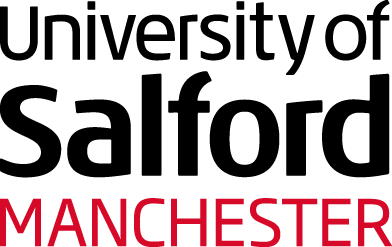 Practice as Research Centre of Excellence Research TimelineRESEARCHER: Dr Richard TalbotUOA: D 33OUTPUT: Dialogue as the Embodiment of Love: a Practice-Research Investigation into a Trilogy of Socially Engaged Work by RidiculusmusDateResearch activities, points of dissemination and rationale for decisionsOctober 2010Total Football rehearsals and notation analysis - GlasgowThe relationship with Ridiculusmus a context, introducing Richard Talbot’s role of collaborator embedded academicOctober 2011Total Football touring, national An introduction to public engagement methods of Ridiculusmus – (the company’s engagement on Mental Health topics begin)October 2014Total Football articleThe starting point: Practice-Research methods, designs for documenting devising comedy: Presented as article: Talbot, RJ 2014, 'Devising Ridiculusmus’ Total Football: A schematic reading of performance process.' Studies in Theatre and Performance, 34 (2) , pp. 140-159. October 2013 -April 2014The Eradication of Schizophrenia in Western Lapland (TEOSWL) Initial devising (as Family Show – working title) – Warwick Arts Centre and Edge Hill Arts, LiverpoolThis process is discussed in the conference paper presented at TaPRA in September 2016October 2015TEOSWL Initial rehearsals and sharing – Sydney, AustraliaThis process is discussed in paper: Evidence of Healing in The Eradication of Schizophrenia in Western Lapland Theatre & Performance Research Association Conference, University of Worcester, September 2015 plus images and notationJune 2013TEOSWL Theoretical research - Hameenlina, Finland The process is outlined in chapter: ‘Reflections on The Eradication of Schizophrenia in Western Lapland: A Conversation between David Woods and Jon Haynes of Ridiculusmus with commentary by Richard Talbot’ in Shaughnessy, N and P. Barnard eds. 2019. Performing Psychologies Imagination, Creativity and Dramas of the Mind London: BloomsburyOctober 2014 – Summer 2015TEOSWL Touring Sick! Festival Brighton, Premier Shoreditch Arts Centre, redevelopment and touring Robert Powell Theatre and Lowry Studio, Salford, Edinburgh FestivalThe process is outlined in the chapter listed above.May 2016Performances of TEOSWL, touring and public engagement including Lowry Theatre, SalfordGive Me Your Love devising and development residency, University of SalfordThe starting point of the second play in the trilogy. The preface to the playscript resulting from devising and initial research is published here : Talbot, R. ‘Introduction’ in Haynes, J and Woods, D (2016) Give Me Your Love, Oberon Books, London.Autumn 2016Give Me Your Love touring Australia September 2016Conference paper: Evidence of Healing in The Eradication of Schizophrenia in Western Lapland Theatre & Performance Research Association Conference, University of WorcesterFebruary 2017Publication of Peer Reviewed Article:Discussed in ‘It Blows My Mind’ Intoxicated performances by Ridiculusmus in Performance Research Volume 22 Issue 6 Under the Influence Issue editors: Jim Drobnick ISSN: 1352-8165 (2017) 22:6January 2017 Grief (working title for what becomes Die! Die! Die! Old People Die!)Devising and presentation of work in progress at Mental Health Conference and Performance Festival followed by meetings with Clinical Psychology collaborators, LiverpoolMay 2017Give Me Your Love Performances and Public Engagement Lowry Theatre, Documented in media: audio recordingMay 2017Die! Die! Die! Old People Die! Residency, University of SalfordInterviews and critical reflection on creative-research process, further devising of Die! Die! Die! Old People Die!August 2017Give Me Your Love, Performances and Audience interviews, Edinburgh Festival Documented as media: video recordingAutumn 2018Premier Die! Die! Die! Old People Die!, Australia Give Me Your Love, second touring UKFebruary 2019Publication of peer reviewed articleA Conversation between David Woods and Jon Haynes of Ridiculusmus with commentary by Richard Talbot’ in Shaughnessy, N and P. Barnard eds. 2019. Performing Psychologies Imagination, Creativity and Dramas of the Mind London: BloomsburyApril 2019Chairing a panel referring to the on as part of Sick! Festival Symposium on Performance, Death and Dying: Conversations about Death and Grief, the Elephants in the RoomMay 2019 Performance in TEOSWL as art of Dialogue as The Embodiment of Love Battersea Arts Centre and Chairing Public Engagement Panel with Psychotherapists and Open Dialogue practitioners from Western Lapland August 2019Performance in TEOSWL Performance Dialogue as The Embodiment of Love Summerhall Edinburgh Festival September 2019Conference Paper Grief, Laughter and the Performance of ‘Crustaceous Elders’ in Die!Die!Die!Old People Die! (2018) by Ridiculusmus for the Bodies and Performance Working Group Feeling Bad: Negative Affects, Performance, and Bodies for TaPRA at Exeter University in September 2019. Item to be uploaded as article when complete